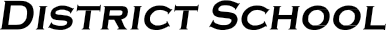 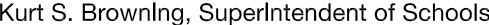 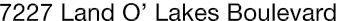 Finance Services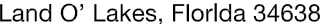 Joanne Millovitsch, Director of Finance813/ 794-2268	727/ 774-2268352/ 524-2268	Fax:  813/ 794-2266 e-mail:  jmillovi@pasco.k12.fl.usMEMORANDUMDate:	February 24, 2014To:	School Board MembersFrom:    Joanne Millovitsch, Director of Finance ServicesRe:	Attached Warrant List for the February 25, 2014Please review the current computerized list. These totals include computer generated, handwritten and cancelled checks.Warrant numbers 874824-875123.…………………………….……………………........................$1,704,845.20Amounts disbursed in Fund 1100 ...........................................................................................................539,817.42Amounts disbursed in Fund 2921 ..................................................................................................................417.73Amounts disbursed in Fund 3709 .............................................................................................................15,130.96Amounts disbursed in Fund 3710 ...............................................................................................................2,862.00Amounts disbursed in Fund 3713 .............................................................................................................32,399.00Amounts disbursed in Fund 3714 .............................................................................................................39,036.20Amounts disbursed in Fund 3900 ...........................................................................................................386,164.28Amounts disbursed in Fund 3903 ...............................................................................................................2,895.00Amounts disbursed in Fund 4100 ...........................................................................................................314,647.37Amounts disbursed in Fund 4210 .............................................................................................................90,167.96Amounts disbursed in Fund 4220 .............................................................................................................25,209.50Amounts disbursed in Fund 4340 ..................................................................................................................150.40Amounts disbursed in Fund 7110 ..................................................................................................................743.13Amounts disbursed in Fund 7130 .............................................................................................................38,903.77Amounts disbursed in Fund 7921 ...........................................................................................................165,461.37Amounts disbursed in Fund 7922 .............................................................................................................27,768.89Amounts disbursed in Fund 7923 .............................................................................................................20,036.20Amounts disbursed in Fund 9210 ...............................................................................................................3,034.02Warrants are combined lists of Accounts Payable for two check runs. Confirmation of the approval of the February 25, 2014 warrants will be requested at the March 4, 2014 School Board meeting.